ΣΥΛΛΟΓΟΣ ΕΚΠΑΙΔΕΥΤΙΚΩΝ Π. Ε.                    Μαρούσι  28 – 3 – 2024                                                                                                                  ΑΜΑΡΟΥΣΙΟΥ                                                   Αρ. Πρ.: 99Ταχ. Δ/νση: Μαραθωνοδρόμου 54                                             Τ. Κ. 15124 Μαρούσι                                                            Τηλ.: 2108020788 Fax:2108020788                                                       Πληροφ.: Δ. Πολυχρονιάδης 6945394406                                                                                     Email:syll2grafeio@gmail.com                                           Δικτυακός τόπος: http//: www.syllogosekpaideutikonpeamarousiou.grΠΡΟΣ : Υπουργό Παιδείας κο Κ. Πιερακκάκη Κοινοποίηση: ΤΑ ΜΕΛΗ ΤΟΥ ΣΥΛΛΟΓΟΥ ΜΑΣ    Δ.Ο.Ε., Συλλόγους Εκπ/κών Π. Ε. & Ε. Λ. Μ. Ε. της χώραςΘέμα: « Αίτημα συνάντησης του Δ. Σ. του Συλλόγου Εκπ/κών Π. Ε. Αμαρουσίου με τον κο Υπουργό Παιδείας».Αξιότιμε κε Υπουργέ Παιδείας,ως Δ. Σ. του Συλλόγου Εκπ/κών Π. Ε. Αμαρουσίου αιτούμαστε συνάντηση μαζί σας για να σας εκθέσουμε μια σειρά σοβαρών προβλημάτων διοικητικού χαρακτήρα που αντιμετωπίζουν τα σχολεία και οι εκπαιδευτικοί της πρωτοβάθμιας εκπαίδευσης της Β΄ Δ/νσης Π. Ε. Αθήνας εξαιτίας των πράξεων των αρμοδίων της Δ/νσης Π. Ε. Β΄ Αθήνας.Παρακαλούμε για τις δικές σας ενέργειες. 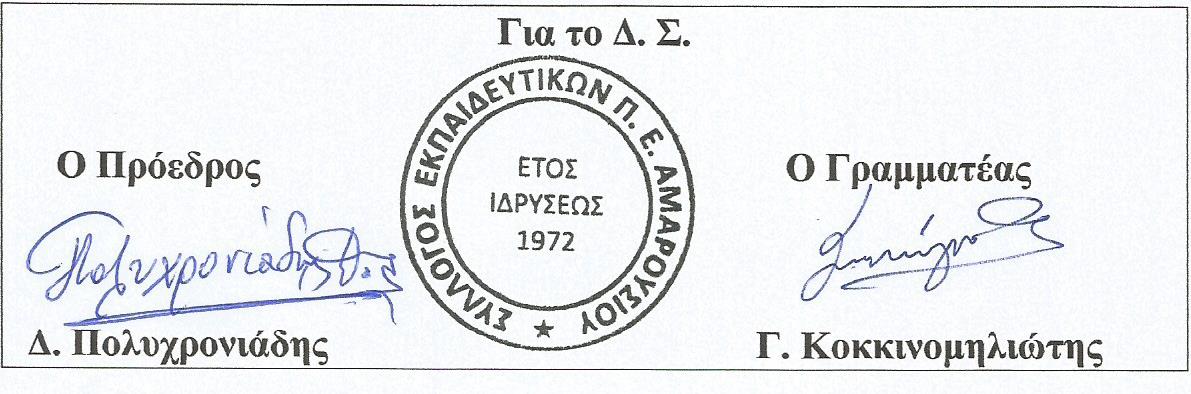 